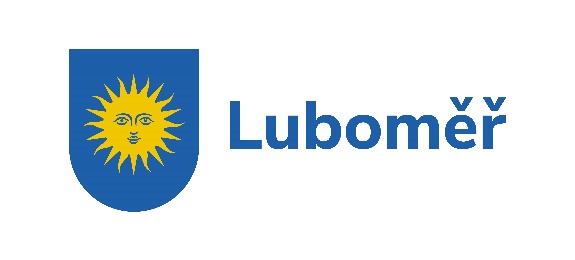 Hlášenka o volně pobíhajícím psovi v obci Položky, které jsou vypsány tučně, jsou povinné.Datum a hodina, kdy pes volně pobíhal po obci:Místo:Majitel/majitelka psa:Zjištěná adresa držitele psa:Způsob obtěžování:Jméno a adresa stěžovatele nebo poškozeného:Datum a čas podání hlášenky, podpis: